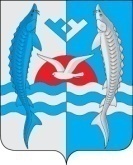 «  04 » марта 2019 г.                                    	                                                         №  30О внесении изменений в постановление администрации сельского поселения Шеркалы от 29.03.2017 № 41 «Об утверждении порядка размещения нестационарных торговых объектов на территории сельского поселения Шеркалы» В целях приведения  муниципального нормативно-правового  акта  в  соответствии с  действующим  законодательством:1. Внести в постановление администрации сельского поселения Шеркалы от 29.03.2017 № 41 «Об утверждении порядка размещения нестационарных торговых объектов на территории сельского поселения Шеркалы» следующие  изменения:1.2. раздел  3  приложения № 1 к Постановлению Администрации сельского поселения Шеркалы от 29.03.2017 № 41 дополнить  пунктом  3.2.1. следующего  содержания:«3.2.1. Предоставление права на размещение  нестационарного  торгового  объекта при наличии  двух и более претендентов на размещение нестационарного торгового  объекта в  отношении одних и тех  же  мест размещения  таких  объектов на  территории  поселения  осуществляется путем  проведения  конкурентных  процедур».2. Обнародовать настоящее постановление посредством размещения в информационно – телекоммуникационной сети «Интернет», на официальном сайте администрации муниципального образования сельское поселение Шеркалы по адресу www. Sherkaly-adm.ru, а также разместить на информационных стендах администрации сельского поселения Шеркалы.3. Настоящее постановление вступает в силу со дня обнародования.4. Контроль за исполнением постановления оставляю за собой.Глава сельского поселения Шеркалы                                          Л.В. Мироненко. АДМИНИСТРАЦИЯ СЕЛЬСКОГО ПОСЕЛЕНИЯ ШЕРКАЛЫОктябрьского районаХанты – Мансийского автономного округа – ЮгрыПОСТАНОВЛЕНИЕ